LES PASSEJAÏRES DE VARILHES                    				  	 FICHE ITINÉRAIREMIREPOIX n° 115"Cette fiche participe à la constitution d'une mémoire des itinéraires proposés par les animateurs du club. Eux seuls y ont accès. Ils s'engagent à ne pas la diffuser en dehors du club."Date de la dernière mise à jour : 2 février 2022La carte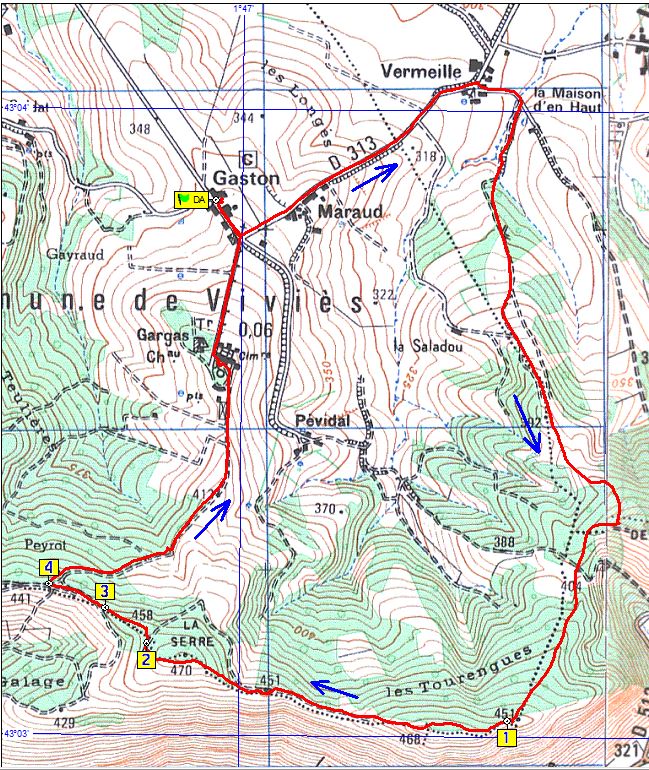 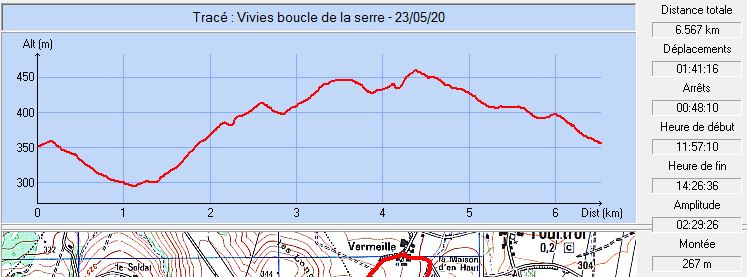 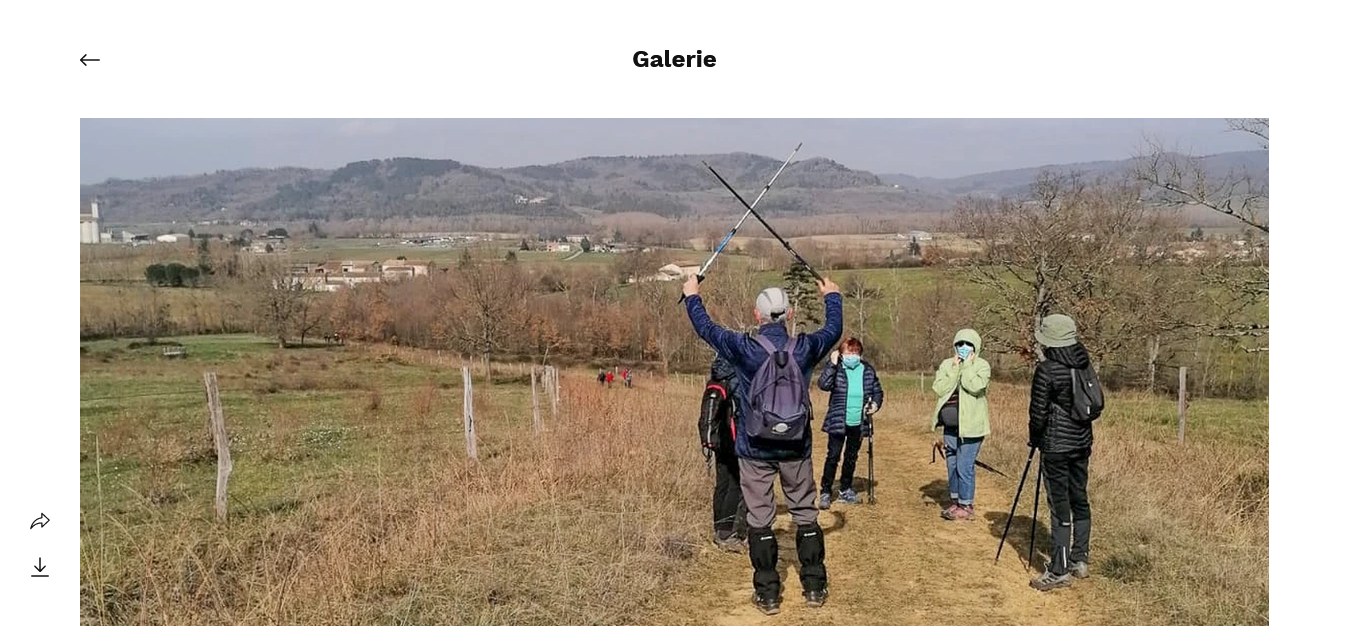 Février 2021 : Progression en trois groupes distincts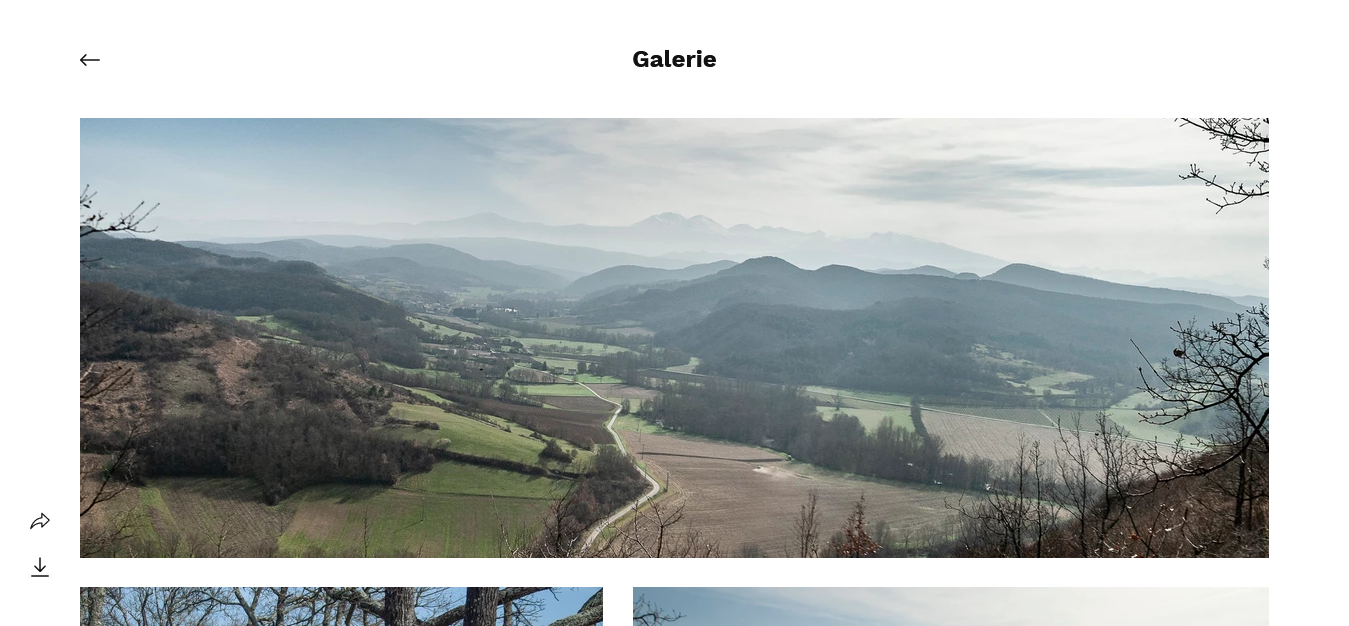 Février 2021 : Quel panorama !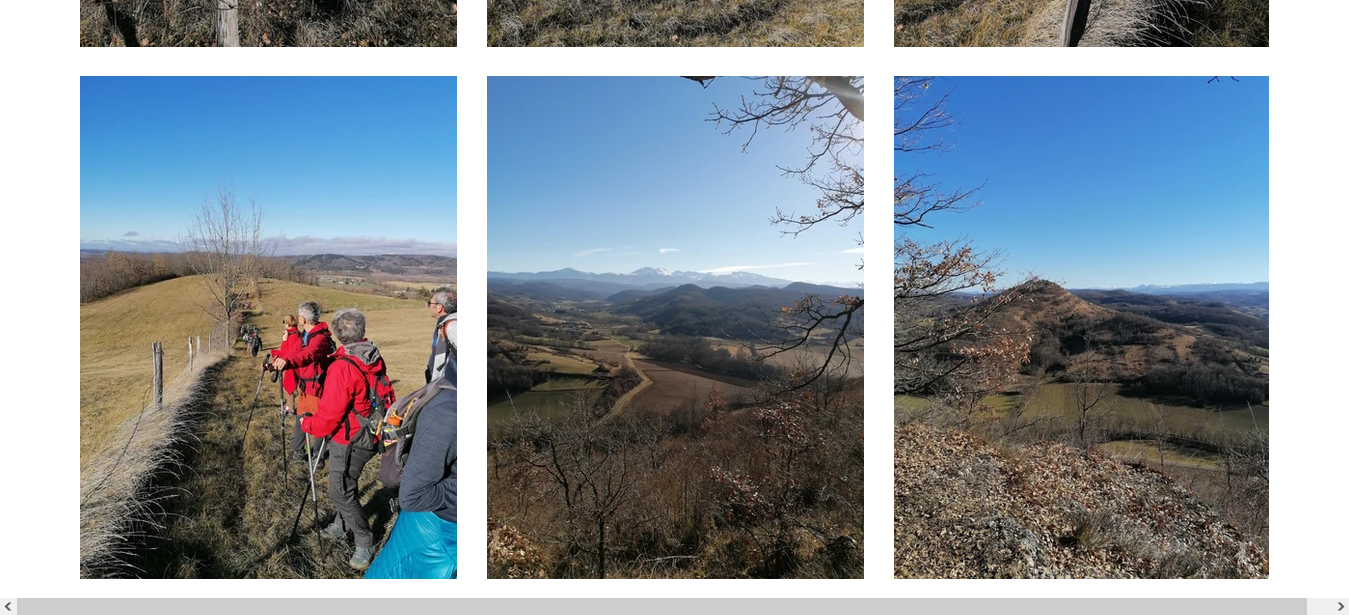 Février 2022 : Ils ont 38, le ciel est bleu, les panoramas superbesCommune de départ et dénomination de l’itinéraire : Viviés – Place du monument aux morts, près de la mairie, dans le hameau de Gaston – La boucle de La Serre autour de VivièsDate, animateur(trice), nombre de participants (éventuel) :Janv 2020 – Reconnaissance par B. Leconte23.05.2020 – B. Leconte – 11 participants (Reportage photos)28.10.2010 – C. Marin – 12 participants (Reportage photos)20.02.2021 – C. Marin – 17 participants (Reportage photos)02.02.2022 – C. Marin – 38 participants (Reportage photos)L’itinéraire est décrit sur les supports suivants : Site Visorando – Randonnée n° 58184Site Internet : http://www.photosariege.com/2017/02/vivies-la-boucle-de-la-serre.htmlClassification, temps de parcours, dénivelé positif, distance, durée :Promeneur – 2h00 – 215 m – 6,8 km – ½ journée                 Indice d’effort    : 31  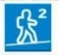 Balisage : Absence de balisageParticularité(s) : Ce parcours recoupe sur une toute petite portion, de la balise 3 à la balise 4, les parcours "Boucle depuis Vira par Engraviés" (Fiche Varilhes n° 125) et "Boucle depuis Vira par En Bayourt" (Fiche Varilhes n° 127). On retrouve le balisage jaune du PR et celui du sentier de la Fraternité sur cette courte portion.Site ou point remarquable :Le très beau passage en crête au-dessus de la vallée du Douctouyre de la balise 1 à la balise 2. Vue sur la vallée du Douctouyre, Dun, Engraviès, le Thuriège …, le massif de la Tabe et la haute chaîne.Le château et l’église de GargasLes points de vue sur la vallée de Lhers et les coteaux qui la bordent au NordTrace GPS : Oui Distance entre la gare de Varilhes et le lieu de départ : 18 km – 2 €Observation(s) : Une horreur observée en mai 2020 au point de coordonnées (31 T 0400706/4767636), au km 5,2 environ : Un dépôt de gravats et végétaux sauvage accompagné d’un charnier (carcasse et restes de gibiers dépecés).Au mois d’octobre, la fosse qui contenait le charnier a été nettoyée, mais il règne encore une forte odeur. Même constat en février 2021 et en février 2022.On peut également se garer à côté de l’ancienne école, à droite de la route, lorsque le premier parking est complet.En octobre 2020, Christine Marin a guidé les participants dans le sens inverse à celui décrit ici. On privilégiera ce dernier (sens des aiguilles d’une montre) de manière à éviter la longue et pénible montée finale sur la D 313.En octobre 2020, la sortie s’est faite dans le cadre du dispositif éloignement coronavirus. Les participants ont été divisés en deux groupes de 6 qui ont progressé à bonne distance.En février 2021, même dispositif avec trois groupes.Retour à la "normale" en février 2022.